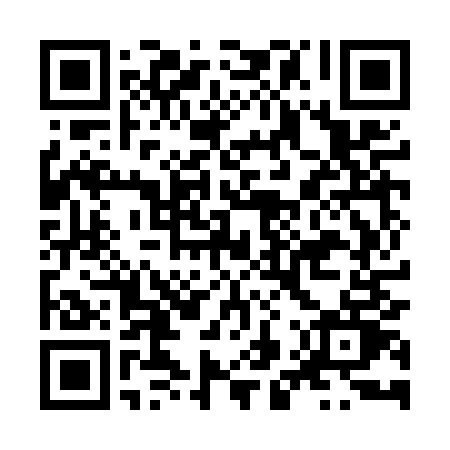 Prayer times for Kolonia Kalen, PolandWed 1 May 2024 - Fri 31 May 2024High Latitude Method: Angle Based RulePrayer Calculation Method: Muslim World LeagueAsar Calculation Method: HanafiPrayer times provided by https://www.salahtimes.comDateDayFajrSunriseDhuhrAsrMaghribIsha1Wed2:375:0812:355:428:0210:232Thu2:335:0712:355:438:0410:263Fri2:305:0512:355:448:0610:294Sat2:265:0312:355:458:0710:325Sun2:225:0112:355:468:0910:366Mon2:214:5912:355:478:1110:397Tue2:204:5812:345:488:1210:418Wed2:194:5612:345:498:1410:429Thu2:194:5412:345:508:1510:4210Fri2:184:5212:345:518:1710:4311Sat2:174:5112:345:528:1910:4412Sun2:174:4912:345:538:2010:4413Mon2:164:4812:345:548:2210:4514Tue2:154:4612:345:558:2310:4615Wed2:154:4512:345:568:2510:4616Thu2:144:4312:345:578:2610:4717Fri2:144:4212:345:588:2810:4818Sat2:134:4012:345:588:2910:4819Sun2:124:3912:345:598:3110:4920Mon2:124:3812:356:008:3210:5021Tue2:114:3612:356:018:3310:5022Wed2:114:3512:356:028:3510:5123Thu2:114:3412:356:038:3610:5224Fri2:104:3312:356:038:3810:5225Sat2:104:3212:356:048:3910:5326Sun2:094:3112:356:058:4010:5327Mon2:094:3012:356:068:4110:5428Tue2:094:2912:356:068:4310:5529Wed2:084:2812:356:078:4410:5530Thu2:084:2712:366:088:4510:5631Fri2:084:2612:366:088:4610:56